УКРАЇНА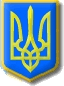 Виконавчий комітет Нетішинської міської радиХмельницької областіР О З П О Р Я Д Ж Е Н Н Я23.10.2019					Нетішин			     №459/2019-ркПро тимчасове виконання обов’язків директора «Інклюзивно-ресурсного центру» Нетішинської міської ради Гуменюк О.В.Відповідно до частини 2, пункту 20 частини 4 статті 42 Закону України «Про місцеве самоврядування в Україні», статті 105 Кодексу законів про працю України, розпорядження Нетішинського міського голови від 23 жовтня року № 153/2019-рв «Про погодження надання директору «Інклюзивно-ресурсного центру» Нетішинської міської ради Гуменюк О.В. частини щорічної основної відпустки», розпорядження міського голови від                15 жовтня 2019 року № 443/2019-рк «Про здійснення повноважень Нетішинського міського голови»:1. Тимчасове виконання обов’язків директора «Інклюзивно-ресурсного центру» Нетішинської міської ради, на період частини щорічної основної відпустки директора «Інклюзивно-ресурсного центру» Нетішинської міської ради Гуменюк Ольги Володимирівни від 28 жовтня до 04 листопада 2019 року включно покласти на вчителя-дефектолога «Інклюзивно-ресурсного центру» Нетішинської міської ради Чернявку Вікторію Василівну.Підстава: 	- клопотання директора «Інклюзивно-ресурсного центру» Нетішинської міської ради Ольги Гуменюк від 21 жовтня                              2019 року № 58.2. Установити вчителю-дефектологу «Інклюзивно-ресурсного центру» Нетішинської міської ради Чернявці Вікторії Василівні за виконання обов’язків тимчасово відсутнього директора «Інклюзивно-ресурсного центру» Нетішинської міської ради Гуменюк Ольги Володимирівни доплату у розмірі різниці між фактичним посадовим окладом директора «Інклюзивно-ресурсного центру» Нетішинської міської ради (без урахування надбавок та доплати) і посадовим окладам вчителя-дефектолога «Інклюзивно-ресурсного центру» Нетішинської міської ради.Секретар міської ради						          Олена ХОМЕНКОЗ розпорядженням ознайомлені:Гуменюк О.В.					  «____»____________ 2019 рокуЧернявка В.В.					  «____»____________ 2019 року